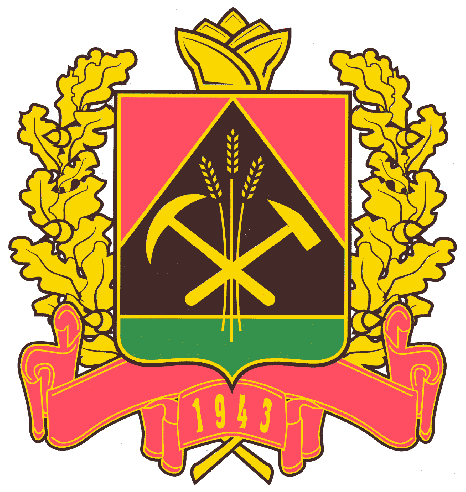 11 октября 2018 г.								           № 68/684-6г. КемеровоО проведении конкурса на создание гимна Избирательной комиссии Кемеровской области     	 В соответствии с постановлением Избирательной комиссии Кемеровской области от 16 января 2018 года № 24/250-6 «О Сводном плане основных мероприятий избирательной комиссии Кемеровской области по повышению правовой культуры избирателей (участников референдума) и других участников избирательного процесса, обучению кадров избирательных комиссий, мониторингу и совершенствованию избирательных технологий на 2018 год» и, заслушав информацию заместителя председателя Избирательной комиссии Кемеровской области В.Ю. Шахматовой, Избирательная комиссия Кемеровской области постановляет:1. Провести конкурс на создание гимна Избирательной комиссии Кемеровской области.2. Утвердить Положение о конкурсе на создание гимна Избирательной комиссии Кемеровской области (приложение № 1).3. Утвердить состав конкурсной комиссии (приложение № 2).4. Поручить председателю Избирательной комиссии Кемеровской области П.Е. Батыреву  утвердить смету расходов на проведение конкурса.5. Начальнику отдела - главному бухгалтеру Избирательной комиссии Кемеровской области Е.Р. Дюльгер произвести расходы в соответствии с настоящим постановлением за счет средств федерального бюджета, выделенных на совместные мероприятия по повышению правовой культуры избирателей (участников референдума) и обучению организаторов выборов и референдумов на 2018 год.6. Контроль за выполнением настоящего постановления возложить на заместителя председателя Избирательной комиссии Кемеровской области  В.Ю. Шахматову. Председатель Избирательной комиссии   Кемеровской области			                     		  П.Е. БатыревСекретарь Избирательной комиссии     Кемеровской области			                   		  М.А. ПименовПриложение № 1к постановлениюИзбирательной комиссииКемеровской областиот 11 октября 2018 года № 68/684-6ПОЛОЖЕНИЕо конкурсе на создание гимна Избирательной комиссии Кемеровской областиНастоящее положение определяет статус, цели и задачи конкурса на создание гимна Избирательной комиссии Кемеровской области (далее - Конкурс).Организаторами Конкурса является Избирательная комиссия Кемеровской области.Конкурс проводится с целью создания Гимна Избирательной комиссии Кемеровской области (далее - Гимн), повышения гражданского сознания избирателей, формирования у них чувства патриотизма. 1. Общие положения1.1. Конкурс проводится с 12 октября 2018 года по 15 декабря 2018 года.1.2.	Основными задачами Конкурса являются:- популяризация деятельности Избирательной комиссии Кемеровской области;- формирование у кузбассовцев активной жизненной позиции, готовности участвовать в общественной и политической жизни страны;- повышение доверия будущих избирателей к институту выборов;- распространение знаний в области избирательных прав граждан в молодежной среде;-  повышение значимости выборов в глазах избирателей.Для участия в Конкурсе автору (коллективу авторов) необходимо написать текст и музыку Гимна, соответствующие целям и задачам Конкурса, и не позднее 01 декабря 2018 года представить их в Избирательную комиссию Кемеровской области на рассмотрение Конкурсной комиссии.Итоги Конкурса подводятся не позднее 15 декабря 2018 года.            Конкурсные материалы, представленные позже установленного срока, не принимаются и к участию в конкурсе не допускаются. Материалы считаются представленными в установленный срок, если они сданы на почту для отправки на конкурс или представлены лично не позднее срока, указанного в пункте 1.3. настоящего положения.                       2. Требования к конкурсным работам2.1. Тексты Гимна могут создаваться индивидуально или в творческом коллективе.2.2. Гимн должен представлять собой музыкальное произведение на звуковом носителе продолжительностью до 5 минут, предназначенное для сольного или коллективного исполнения.Критериями оценки текста стихов к Гимну являются:- высокохудожественный поэтический уровень;- соответствие поэтическому произведению (рифма, размер, ритм, благозвучность) и жанровым особенностям (торжественный идейно-патриотический характер);- отражение прошлого и настоящего Избирательной комиссии Кемеровской  области;-значимость проведения открытых, честных, конкурентных выборов для Кузбасса. В тексте Гимна должны неоднократно употребляться слово «КУЗБАСС» и словосочетание - «Избирательная комиссия КУЗБАССА».Ориентировочный объем текста стихов к Гимну - 12 - 16 строк (3 - 4 строфы) и припев. К участию в конкурсе принимаются оригинальные варианты текста Гимна.Текст Гимна должен быть написан на русском языке и соответствовать нормам права, морали и нравственности.Тексты Гимна, не отвечающие требованиям настоящего Положения, не рассматриваются.Конкурсные работы (нотный и текстовый материал) подаются на бумажном и электронном носителях.3. Участники Конкурса         3.1. В конкурсе могут принимать участие физические и юридические лица, общественные объединения, поэты, композиторы, музыкальные и другие коллективы, творческие студии, учебные заведения, отдельные специалисты, иные организации и граждане.         3.2. Каждый участник на конкурс может представить несколько вариантов гимна, выполненных на отдельных аудиокассетах, СД-дисках.4. Порядок организации и проведения Конкурса4.1. Представленные на конкурс материалы не возвращаются.4.2. В том случае, если конкурсная комиссия не сочтет возможным использовать в качестве текста Гимна ни один из представленных вариантов, конкурс считается несостоявшимся.4.3. Комиссия имеет право принять решение о продлении срока конкурса по созданию Гимна в случае отсутствия работ, в полной мере отвечающих требованиям конкурса. Решение комиссии о продлении срока конкурса оформляется письменно и размещается на официальном сайте Избирательной комиссии Кемеровской области в информационно-телекоммуникационной сети "Интернет".5. Конкурсная комиссия Для организации Конкурса и определения лучших работ формируется  конкурсная комиссия. Состав конкурсной комиссии утверждается постановлением Избирательной комиссии Кемеровской области.Конкурсная комиссия:принимает в установленном порядке творческие работы,осуществляет оценку работ, представленных на Конкурс,определяет своим решением победителей Конкурса,готовит проект постановления Избирательной комиссии  об итогах Конкурса.6. Порядок подведения итогов КонкурсаКонкурсная комиссия устанавливает первое, второе, третье места.  Критерии оценки работ:- полнота раскрытия темы,- оригинальность идеи,- степень информативности,- соответствие содержания текста условиям Конкурса,- художественный уровень произведения,- наличие музыкального сопровождения,- мелодичность и легкость воспроизведения.Работа оценивается следующим образом: за каждое вышеназванное требование присуждается один балл  каждым членом Конкурсной комиссии, затем все баллы суммируются. По работам, претендующим на первое, второе, третье места, набравшим одинаковое количество баллов, проводится голосование. Претендентами на первое, второе и третье место признается лицо, получившее простое большинство голосов членов конкурсной комиссии.  6.3. Итоговое заседание конкурсной комиссии проводится не позднее 15 декабря 2018 года. На итоговом заседании подводятся итоги Конкурса и определяются победители.CОСТАВ конкурсной комиссии по подведению итогов конкурса на создание гимна Избирательной комиссии Кемеровской областиИЗБИРАТЕЛЬНАЯ КОМИССИЯ  КЕМЕРОВСКОЙ ОБЛАСТИП О С Т А Н О В Л Е Н И ЕПриложение № 2к постановлениюИзбирательной комиссииКемеровской областиот 11 октября 2018 года № 68/684-6Председатель комиссииПредседатель комиссииБатырев Петр Евгеньевич- председатель Избирательной комиссии Кемеровской областиЧлены комиссииЧлены комиссииШахматова Виктория Юрьевна-  заместитель председателя Избирательной комиссии Кемеровской областиСидорова  Елена Валентиновна- член Избирательной комиссии Кемеровской области с правом решающего голосаАртемов ВячеславВикторович- член Избирательной комиссии Кемеровской области с правом решающего голосаГубарев Геннадий Александрович- член Избирательной комиссии Кемеровской области с правом решающего голосаЛекомцева Лариса Георгиевна- член Избирательной комиссии Кемеровской области с правом решающего голосаЧереповский Александр Геннадьевич- член Избирательной комиссии Кемеровской области с правом решающего голоса